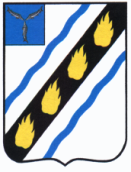 АДМИНИСТРАЦИЯ 
СОВЕТСКОГО   МУНИЦИПАЛЬНОГО  РАЙОНАСАРАТОВСКОЙ ОБЛАСТИПОСТАНОВЛЕНИЕ    от  10.04.2019  № 193р.п. СтепноеОб установлении размера родительской платы за присмотр и уход за детьми в муниципальных образовательных организациях, реализующих образовательную программу дошкольного образования, находящихся на  территории Советского муниципального района Саратовской области, на 2019 годВ соответствии  с Федеральным  законом от 29.12.2012 № 273-ФЗ «Об образовании в Российской Федерации», приказом министерства образования Саратовской области от 09.11.2018 № 2288 «Об установлении максимального размера родительской платы за присмотр и уход за детьми в государственных и муниципальных образовательных организациях, реализующих образовательную программу дошкольного образования, находящихся на территории Саратовской области, на 2019 год», руководствуясь Уставом Советского муниципального района, администрация Советского муниципального района ПОСТАНОВЛЯЕТ:Установить на 2019 год размер родительской платы за присмотр и уход за детьми в муниципальных образовательных организациях, реализующих образовательную программу дошкольного образования, находящихся на территории Советского муниципального района Саратовской области, – 1644 рубля в месяц.Настоящее постановление вступает в силу со дня официального опубликования и применяется с 01.01.2019 года.Глава  Советского муниципального района                                                                С.В. ПименовТурукина О.Н. 5-02-41          